INDICAÇÃO Nº 3433/2017Sugere ao Poder Executivo Municipal a troca de lâmpadas na Rua Candido Bignotto esquina com a Avenida Deputado José Salvador Julianelli próximo ao número 426, bairro Chácara Recreio Cruzeiro do Sul, neste município.Excelentíssimo Senhor Prefeito Municipal, Nos termos do Art. 108 do Regimento Interno desta Casa de Leis, dirijo-me a Vossa Excelência para sugerir ao setor competente que, por intermédio do Setor competente, promova a manutenção de troca de lâmpadas na Rua Candido Bignotto, esquina com a Avenida Deputado José Salvador Julianelli próximo ao número 426 no bairro Chácara Recreio Cruzeiro do Sul, neste município. Justificativa:Este vereador foi procurado pelos munícipes do bairro Chácara Recreio Cruzeiro do Sul ,solicitando a troca de lâmpada no referido local, pois a mesma já esta queimada há algum tempo, causando insegurança á população, já que os moradores trafegam pela via durante a madrugada, quando vão ao trabalho.Plenário “Dr. Tancredo Neves”, em 04 de abril de 2.017.JESUS VENDEDOR-Vereador / Vice Presidente-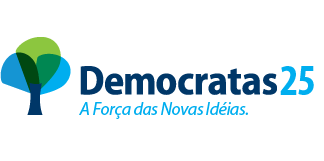 